[MC-PRCR]: Peer Channel Custom Resolver ProtocolIntellectual Property Rights Notice for Open Specifications DocumentationTechnical Documentation. Microsoft publishes Open Specifications documentation (“this documentation”) for protocols, file formats, data portability, computer languages, and standards support. Additionally, overview documents cover inter-protocol relationships and interactions. Copyrights. This documentation is covered by Microsoft copyrights. Regardless of any other terms that are contained in the terms of use for the Microsoft website that hosts this documentation, you can make copies of it in order to develop implementations of the technologies that are described in this documentation and can distribute portions of it in your implementations that use these technologies or in your documentation as necessary to properly document the implementation. You can also distribute in your implementation, with or without modification, any schemas, IDLs, or code samples that are included in the documentation. This permission also applies to any documents that are referenced in the Open Specifications documentation. No Trade Secrets. Microsoft does not claim any trade secret rights in this documentation. Patents. Microsoft has patents that might cover your implementations of the technologies described in the Open Specifications documentation. Neither this notice nor Microsoft's delivery of this documentation grants any licenses under those patents or any other Microsoft patents. However, a given Open Specifications document might be covered by the Microsoft Open Specifications Promise or the Microsoft Community Promise. If you would prefer a written license, or if the technologies described in this documentation are not covered by the Open Specifications Promise or Community Promise, as applicable, patent licenses are available by contacting iplg@microsoft.com. License Programs. To see all of the protocols in scope under a specific license program and the associated patents, visit the Patent Map. Trademarks. The names of companies and products contained in this documentation might be covered by trademarks or similar intellectual property rights. This notice does not grant any licenses under those rights. For a list of Microsoft trademarks, visit www.microsoft.com/trademarks. Fictitious Names. The example companies, organizations, products, domain names, email addresses, logos, people, places, and events that are depicted in this documentation are fictitious. No association with any real company, organization, product, domain name, email address, logo, person, place, or event is intended or should be inferred.Reservation of Rights. All other rights are reserved, and this notice does not grant any rights other than as specifically described above, whether by implication, estoppel, or otherwise. Tools. The Open Specifications documentation does not require the use of Microsoft programming tools or programming environments in order for you to develop an implementation. If you have access to Microsoft programming tools and environments, you are free to take advantage of them. Certain Open Specifications documents are intended for use in conjunction with publicly available standards specifications and network programming art and, as such, assume that the reader either is familiar with the aforementioned material or has immediate access to it.Support. For questions and support, please contact dochelp@microsoft.com. Revision SummaryTable of Contents1	Introduction	61.1	Glossary	61.2	References	61.2.1	Normative References	71.2.2	Informative References	81.3	Overview	81.3.1	Identifiers	81.3.1.1	Mesh Name	81.3.1.2	ClientId	81.3.1.3	RegistrationId	81.3.2	Connecting to the Resolver Service	81.3.3	List of Resolver Service Operations	91.3.4	Registration Record Maintenance	91.4	Relationship to Other Protocols	91.5	Prerequisites/Preconditions	91.6	Applicability Statement	101.7	Versioning and Capability Negotiation	101.8	Vendor-Extensible Fields	101.9	Standards Assignments	102	Messages	112.1	Transport	112.2	Message Syntax	112.2.1	Namespaces	112.2.2	Structures Used	122.2.2.1	PeerNodeAddress Structure	122.2.2.2	RefreshResult Enumeration	132.2.3	Resolver Client Messages	142.2.3.1	Register Message	142.2.3.2	Resolve Message	152.2.3.3	Refresh Message	152.2.3.4	Update Message	162.2.3.5	Unregister Message	172.2.3.6	GetServiceInfo Message	182.2.4	Resolver Service Messages	182.2.4.1	RegisterResponse Message	182.2.4.2	ResolveResponse Message	192.2.4.3	RefreshResponse Message	202.2.4.4	ServiceSettingsResponseInfo Message	213	Protocol Details	223.1	Resolver Client Details	223.1.1	Abstract Data Model	223.1.2	Timers	233.1.2.1	Client Refresh Timer	233.1.2.2	Message Response Timer	233.1.3	Initialization	233.1.4	Higher-Layer Triggered Events	233.1.4.1	Register	243.1.4.2	Update	243.1.4.3	Resolve	243.1.4.4	Unregister	243.1.4.5	Refresh	243.1.4.6	GetServiceInfo	243.1.5	Message Processing Events and Sequencing Rules	243.1.5.1	RegisterResponse Message	243.1.5.2	ResolveResponse Message	253.1.5.3	RefreshResponse Message	253.1.5.4	ServiceSettingsResponseInfo Message	253.1.6	Timer Events	253.1.6.1	Client Refresh Timer	253.1.6.2	Message Response Timer	253.1.7	Other Local Events	253.1.7.1	Shutting Down the Resolver Service	253.2	Resolver Service Details	263.2.1	Abstract Data Model	263.2.2	Timers	263.2.2.1	Maintenance Timer	263.2.3	Initialization	263.2.4	Higher-Layer Triggered Events	263.2.5	Message Processing Events and Sequencing Rules	263.2.5.1	Register	263.2.5.2	Update	273.2.5.3	Resolve	273.2.5.4	Unregister	273.2.5.5	Refresh	273.2.5.6	GetServiceInfo	273.2.6	Timer Events	283.2.6.1	Maintenance Timer	283.2.7	Other Local Events	284	Protocol Examples	294.1	Peer Discovery	295	Security	315.1	Security Considerations for Implementers	315.2	Index of Security Parameters	316	Appendix A: Full WSDL	326.1	http://schemas.microsoft.com/net/2006/05/peer	336.2	http://schemas.datacontract.org/2004/07/System.ServiceModel.PeerResolvers	357	Appendix B: Product Behavior	368	Change Tracking	379	Index	38IntroductionThe Peer Channel Custom Resolver Protocol is used for storage and retrieval of endpoint information of clients that have access to a known service. Clients that use the service can store their own endpoint information at the service and obtain endpoint information about other clients in order to establish direct connections between them.Sections 1.5, 1.8, 1.9, 2, and 3 of this specification are normative. All other sections and examples in this specification are informative.GlossaryThis document uses the following terms:ClientId: A unique string that the client uses to identify itself to the resolver service, as described in section 1.3.1.2.endpoint information: An endpoint address, formatted as a Uniform Resource Identifier (URI), along with a set of IP addresses. Describes the set of addresses on which a node is listening.expiration time: A date-time value, in Coordinated Universal Time (UTC) format, that indicates when an instance of binary data is no longer valid.globally unique identifier (GUID): A term used interchangeably with universally unique identifier (UUID) in Microsoft protocol technical documents (TDs). Interchanging the usage of these terms does not imply or require a specific algorithm or mechanism to generate the value. Specifically, the use of this term does not imply or require that the algorithms described in [RFC4122] or [C706] must be used for generating the GUID. See also universally unique identifier (UUID).mesh name: A set of nodes that establish connections to each other to form a mesh.PeerNodeAddress: A structure that contains the URI of a node and a set of IP addresses on which the client is listening ([MC-PRCR] section 2.2.2.1).registration lifetime: The amount of time during which a registration record is guaranteed to be preserved by the resolver service; always associated with a particular registration record. This time starts upon the successful addition of a registration record to the resolver service. After this time has elapsed, the resolver service can choose to delete the corresponding registration record (section 3).registration record: A set of endpoint information that is stored at the resolver service.RegistrationId: A unique identifier in the form of a GUID, as described in section 1.3.1.3.resolver client: An application endpoint that uses a resolver service to publish or obtain endpoint information.resolver service: An application implementing this protocol that stores and distributes endpoint information.MAY, SHOULD, MUST, SHOULD NOT, MUST NOT: These terms (in all caps) are used as defined in [RFC2119]. All statements of optional behavior use either MAY, SHOULD, or SHOULD NOT.ReferencesLinks to a document in the Microsoft Open Specifications library point to the correct section in the most recently published version of the referenced document. However, because individual documents in the library are not updated at the same time, the section numbers in the documents may not match. You can confirm the correct section numbering by checking the Errata.  Normative ReferencesWe conduct frequent surveys of the normative references to assure their continued availability. If you have any issue with finding a normative reference, please contact dochelp@microsoft.com. We will assist you in finding the relevant information. [MC-NMF] Microsoft Corporation, ".NET Message Framing Protocol".[MC-PRCH] Microsoft Corporation, "Peer Channel Protocol".[MS-DTYP] Microsoft Corporation, "Windows Data Types".[MS-WSPOL] Microsoft Corporation, "Web Services: Policy Assertions and WSDL Extensions".[RFC2119] Bradner, S., "Key words for use in RFCs to Indicate Requirement Levels", BCP 14, RFC 2119, March 1997, http://www.rfc-editor.org/rfc/rfc2119.txt[SOAP1.1] Box, D., Ehnebuske, D., Kakivaya, G., et al., "Simple Object Access Protocol (SOAP) 1.1", W3C Note, May 2000, http://www.w3.org/TR/2000/NOTE-SOAP-20000508/[SOAP1.2-1/2003] Gudgin, M., Hadley, M., Mendelsohn, N., et al., "SOAP Version 1.2 Part 1: Messaging Framework", W3C Recommendation, June 2003, http://www.w3.org/TR/2003/REC-soap12-part1-20030624[WSA1.0-Metadata] W3C, "WS-Addressing 1.0 Metadata Namespace", W3C Recommendation, http://www.w3.org/2007/05/addressing/metadata/[WSA1.0-WSDLBinding] W3C, "WS-Addressing 1.0 WSDL Binding Namespace", W3C Recommendation, http://www.w3.org/2006/05/addressing/wsdl/[WSAddressing] Box, D., et al., "Web Services Addressing (WS-Addressing)", August 2004, http://www.w3.org/Submission/ws-addressing/[WSADDR] Gudgin, M., Hadley, M., and Rogers, T., "Web Services Addressing (WS-Addressing) 1.0", W3C Recommendation, May 2006, http://www.w3.org/2005/08/addressing[WSDLSOAP] Angelov, D., Ballinger, K., Butek, R., et al., "WSDL 1.1 Binding Extension for SOAP 1.2", W3C Member Submission, April 2006, http://www.w3.org/Submission/2006/SUBM-wsdl11soap12-20060405/[WSDL] Christensen, E., Curbera, F., Meredith, G., and Weerawarana, S., "Web Services Description Language (WSDL) 1.1", W3C Note, March 2001, http://www.w3.org/TR/2001/NOTE-wsdl-20010315[WSP1.5-Namespace] W3C, "Web Services Policy 1.5 Namespace", W3C Recommendation, http://www.w3.org/ns/ws-policy/[WSPOLICY] Bajaj, S., Box, D., Chappell, D., et al., "Web Services Policy Framework (WS-Policy) and Web Services Policy Attachment (WS-PolicyAttachment)", March 2006, http://schemas.xmlsoap.org/ws/2004/09/policy[WSSU1.0] OASIS Standard, "WS Security Utility 1.0", 2004, http://docs.oasis-open.org/wss/2004/01/oasis-200401-wss-wssecurity-utility-1.0.xsd[XMLDSig/2008] Bartel, M., Boyer, J., Fox, B., et al.,, "XML Signature Syntax and Processing (Second Edition)", June 2008, http://www.w3.org/TR/2008/REC-xmldsig-core-20080610/[XMLNS] Bray, T., Hollander, D., Layman, A., et al., Eds., "Namespaces in XML 1.0 (Third Edition)", W3C Recommendation, December 2009, http://www.w3.org/TR/2009/REC-xml-names-20091208/[XMLSCHEMA] World Wide Web Consortium, "XML Schema", September 2005, http://www.w3.org/2001/XMLSchemaInformative References[MS-PNRP] Microsoft Corporation, "Peer Name Resolution Protocol (PNRP) Version 4.0".OverviewThis protocol is intended to be used together with the Peer Channel Protocol [MC-PRCH] as a peer discovery service.The Peer Channel Custom Resolver Protocol is a client/server protocol that is used to register and retrieve client endpoint information at a well-known resolver service. The information that is registered and retrieved is the PeerNodeAddress of clients associated with a named mesh. This information can then be used to establish direct connections between these clients. Security for this protocol is configured by a higher-layer protocol or application.There are two primary roles in the Peer Channel Custom Resolver Protocol: Resolver service - Stores endpoint information and handles requests to add, delete, or update that information. Resolver client - Sends requests to the resolver service to add, delete, or update endpoint information, or to request a list of the endpoint information of other clients.IdentifiersMesh NameRegistration information is associated with a string called a mesh name, which is used to group related sets of endpoint information. When registration records are created or requested, the corresponding mesh name is included. Endpoint information is then organized by mesh name at the resolver service. The resolver service guarantees that clients requesting endpoint information corresponding to a particular mesh name will only receive endpoint information that was registered with the same mesh name.ClientIdEach resolver client generates a unique string that is used to identify itself to the resolver service. This ID remains constant throughout the lifetime of the resolver client.RegistrationIdWhen a new registration record is created at the resolver service, it is assigned a unique RegistrationId in the form of a GUID. This RegistrationId remains valid for that registration record until the registration record expires or is unregistered.Connecting to the Resolver ServiceThe resolver client is configured with the location of the resolver service and a transport that matches the requirements of the service. All clients need to be configured to use the same transport. The connection that is used by the custom resolver service and the custom resolver client to communicate is protocol independent. List of Resolver Service OperationsThe Peer Channel Custom Resolver Protocol is initiated by a request from a resolver client (with the sole exception of registration record maintenance; see section 1.3.4). The following operations are supported by the resolver service:Register: Creates a new registration record at the resolver service and populates it with endpoint information that is contained in the register request.Update: Changes the information that is contained in a specific registration record.Unregister: Deletes a registration record.Refresh: Changes the expiry time that is associated with a registration record (section 1.3.4).Resolve: Retrieves a collection of registration records that is associated with a particular mesh name.GetServiceInfo: Retrieves a Boolean value indicating whether a corresponding PeerChannel Protocol node will use referrals to initiate neighbor connections.Registration Record MaintenanceRegistration records reside at the custom resolver service and are associated with an expiry time and date. These records are to be deleted or marked as invalid by that expiry time (which is determined by the implementation of the service), unless the resolver client that initially registered that endpoint information sends a request to the service that the record be stored longer.If the resolver service fails, the resolver clients that use the service attempt to refresh or reregister their information. After the resolver service is restarted, it repopulates its records data store of registration records upon receiving refresh or reregistration requests from resolver clients.Relationship to Other ProtocolsThis protocol is transport-agnostic, and therefore, it can be used together with a variety of transport protocols, for example, TCP and HTTP.The messages used in this protocol are formatted in XML/SOAP [SOAP1.2-1/2003] [XMLDSig/2008]. This involves the use of the .NET Message Framing Protocol Specification [MC-NMF] for encoding SOAP messages.This protocol shares characteristics with, and could potentially be substituted for, other name resolution systems, such as the Peer Name Resolution Protocol (PNRP) [MS-PNRP]. This protocol is intended for use by the Peer Channel Protocol [MC-PRCH] for neighbor discovery when PNRP is unavailable.Prerequisites/PreconditionsAll resolver clients are configured with the location and transport protocol of the resolver service, as well as any security information, if applicable. Applicability StatementThis protocol is intended for use together with the Peer Channel Protocol ([MC-PRCH]) as a means to enable neighbor discovery. This protocol is suitable for storage and distribution of endpoint information or for a mapping service that associates endpoint information with mesh names. It is not intended for, nor is it ideal for, use with hierarchal namespaces, for example, DNS.This protocol does not guarantee the reliability of endpoint information, longevity of registration records, or availability of the resolver service.Versioning and Capability NegotiationNone.Vendor-Extensible FieldsNone.Standards AssignmentsNone.MessagesTransportThe transport is configured under a higher-layer protocol or application. This protocol does not specify or require any particular transport mechanism; however, TCP SHOULD be used and other transport protocols MAY be used.Message SyntaxPeer Channel Custom Resolver messages are defined by the Web Services Description Language (WSDL), as specified in [WSDL], and MUST be formatted using the SOAP syntax ([SOAP1.2-1/2003]). The schema for wsp:PolicyReference is defined in Web Services Policy Framework ([WSPOLICY]).NamespacesThis specification defines and references various XML namespaces that use the mechanisms specified in [XMLNS]. Although the specification associates a specific XML namespace prefix for each XML namespace that is used, the choice of any particular XML namespace prefix is implementation-specific and not significant for interoperability.Structures UsedPeerNodeAddress StructureThe PeerNodeAddress structure MUST contain a URI and one or more IPAddresses. It is intended to be used to describe a Peer Channel protocol endpoint. While in use by this protocol, a PeerNodeAddress structure SHOULD only refer to the local endpoint. The example here shows the use of the PeerNodeAddress structure.<xs:schema   xmlns:tns="http://schemas.datacontract.org/2004/07/System.Net"   xmlns:xs="http://www.w3.org/2001/XMLSchema"  targetNamespace=   "http://schemas.datacontract.org/2004/07/System.Net"   xmlns:a="http://www.w3.org/2005/08/addressing/"  xmlns:d5p1="http://schemas.datacontract.org/2004/07/System.Net"    attributeFormDefault="unqualified"   elementFormDefault="qualified" >  <xs:import namespace=      "http://schemas.microsoft.com/2003/10/Serialization/Arrays"  />  <xs:import namespace="http://www.w3.org/2005/08/addressing/" />    <xs:complexType name="IPAddress">      <xs:sequence>        <xs:element name="m_Address" type="xs:unsignedInt" />        <xs:element name="m_Family" type="xs:string" />        <xs:element name="m_HashCode" type="xs:unsignedInt" />        <xs:element name="m_Numbers">          <xs:complexType>            <xs:sequence>              <xs:element                 maxOccurs="unbounded"                 xmlns:q1=      "http://schemas.microsoft.com/2003/10/Serialization/Arrays"                 ref="q1:unsignedShort"               />            </xs:sequence>          </xs:complexType>        </xs:element>        <xs:element name="m_ScopeId" type="xs:unsignedInt" />      </xs:sequence>    </xs:complexType>    <xs:complexType name="PeerNodeAddress">      <xs:sequence>        <xs:element name="EndpointAddress">          <xs:complexType>            <xs:sequence>              <xs:element ref="a:Address" />            </xs:sequence>          </xs:complexType>        </xs:element>        <xs:element name="IPAddresses">          <xs:complexType>            <xs:sequence>              <xs:element maxOccurs="unbounded" ref="d5p1:IPAddress" />            </xs:sequence>          </xs:complexType>        </xs:element>      </xs:sequence>    </xs:complexType></xs:schema>The following table provides information about the different values of PeerNodeAddress attributes.RefreshResult EnumerationThis is sent as part of the RefreshResponse message to indicate the result of an attempt to refresh a registration record. It has the following valid values, formatted as strings.<xs:simpleType name="RefreshResult">     <xs:restriction base="xs:string">          <xs:enumeration value="Success" />          <xs:enumeration value="RegistrationNotFound" />     </xs:restriction></xs:simpleType><xs:element name="RefreshResult" nillable="true" type="tns:RefreshResult" />Resolver Client MessagesRegister MessageThe Register message is sent by the client to register its PeerNodeAddress structure with a custom resolver service.Message:<wsdl:message name="RegisterInfo">    <wsdl:part name="Register" xmlns:peer="http://schemas.microsoft.com/net/2006/05/peer" element="peer:Register" />  </wsdl:message>Operation:<wsdl:operation name="Register">      <wsdl:input wsam:Action="http://schemas.microsoft.com/net/2006/05/peer/resolver/Register" name="RegisterInfo" message="tns:RegisterInfo" /></wsdl:operation>Data Types:<xs:complexType name="Register">    <xs:sequence>      <xs:element minOccurs="0" name="ClientId" type="ser:guid" />      <xs:element minOccurs="0" name="MeshId" nillable="true" type="xs:string" />      <xs:element minOccurs="0" name="NodeAddress" nillable="true"                                                       type="tns:PeerNodeAddress"/>    </xs:sequence></xs:complexType><xs:element name="Register" nillable="true" type="tns:Register" /><xs:complexType name="PeerNodeAddress">    <xs:sequence>      <xs:element minOccurs="0" name="EndpointAddress" nillable="true" xmlns:q1="http://www.w3.org/2005/08/addressing" type="q1:EndpointReferenceType" />      <xs:element minOccurs="0" name="IPAddresses" nillable="true" xmlns:q2="http://schemas.datacontract.org/2004/07/System.Net" type="q2:ArrayOfIPAddress" />    </xs:sequence></xs:complexType>  <xs:element name="PeerNodeAddress" nillable="true" type="tns:PeerNodeAddress" />Refer to the following table for information about the different values of the "xs:element name" attribute.Resolve MessageThe Resolve message is sent by the resolver client to discover the PeerNodeAddress structure of other clients. Message:<wsdl:message name="ResolveInfo">    <wsdl:part name="Resolve" xmlns:peer="http://schemas.microsoft.com/net/2006/05/peer" element="peer:Resolve" />  </wsdl:message>Operation:<wsdl:operation name="Resolve">      <wsdl:input wsam:Action="http://schemas.microsoft.com/net/2006/05/peer/resolver/Resolve" name="ResolveInfo" message="tns:ResolveInfo" /></wsdl:operation>Data Types:<xs:complexType name="ResolveInfo">    <xs:sequence>      <xs:element minOccurs="0" name="ClientId" type="ser:guid" />      <xs:element minOccurs="0" name="MaxAddresses" type="xs:int" />      <xs:element minOccurs="0" name="MeshId" nillable="true" type="xs:string" />    </xs:sequence></xs:complexType><xs:element name="ResolveInfo" nillable="true" type="tns:ResolveInfo" /><xs:element name="Resolve" nillable="true" type="tns:ResolveInfo" />Refer to the following table for information about the different values of the "xs:element name" attribute.Refresh MessageThe Refresh message is sent by a client to refresh its registration record with the resolver service. Message:<wsdl:message name="RefreshInfo">    <wsdl:part name="Refresh" xmlns:peer="http://schemas.microsoft.com/net/2006/05/peer" element="peer:Refresh" /></wsdl:message>Operation:<wsdl:operation name="Refresh">      <wsdl:input wsam:Action="http://schemas.microsoft.com/net/2006/05/peer/resolver/Refresh" name="RefreshInfo" message="tns:RefreshInfo" /></wsdl:operation>Data Types:<xs:complexType name="RefreshInfo">    <xs:sequence>      <xs:element minOccurs="0" name="MeshId" nillable="true" type="xs:string" />      <xs:element minOccurs="0" name="RegistrationId" type="ser:guid" />    </xs:sequence></xs:complexType><xs:element name="RefreshInfo" nillable="true" type="tns:RefreshInfo" /><xs:element name="Refresh" nillable="true" type="tns:RefreshInfo" />Refer to the following table for information about the different values of the "xs:element name" attribute.Update MessageThe Update message is sent by the resolver client when some details of its registration record need to be updated, for example, when its IP addresses have changed.Message:<wsdl:message name="UpdateInfo">    <wsdl:part name="UpdateInfo" xmlns:peer="http://schemas.microsoft.com/net/2006/05/peer" element="peer:UpdateInfo" />  </wsdl:message>Operation:<wsdl:operation name="Update">      <wsdl:input wsam:Action="http://schemas.microsoft.com/net/2006/05/peer/resolver/Update" name="UpdateInfo" message="tns:UpdateInfo" /></wsdl:operation>Data Types:<xs:complexType name="UpdateInfo">    <xs:sequence>      <xs:element minOccurs="0" name="ClientId" type="ser:guid" />      <xs:element minOccurs="0" name="MeshId" nillable="true" type="xs:string" />      <xs:element minOccurs="0" name="NodeAddress" nillable="true" type="tns:PeerNodeAddress" />      <xs:element minOccurs="0" name="RegistrationId" type="ser:guid" />    </xs:sequence></xs:complexType><xs:element name="UpdateInfo" nillable="true" type="tns:UpdateInfo" />Refer to the following table for information about the different values of the "xs:element name" attribute.Unregister MessageThe Unregister message is sent by a resolver client to remove its registration record from the service. Message:<wsdl:message name="UnregisterInfo">    <wsdl:part name="Unregister" xmlns:peer="http://schemas.microsoft.com/net/2006/05/peer" element="peer:Unregister" /></wsdl:message>Operation:<wsdl:operation name="Unregister">      <wsdl:input wsam:Action="http://schemas.microsoft.com/net/2006/05/peer/resolver/Unregister" name="UnregisterInfo" message="tns:UnregisterInfo" /></wsdl:operation>Data Types:<xs:complexType name="UnregisterInfo">    <xs:sequence>      <xs:element minOccurs="0" name="MeshId" nillable="true" type="xs:string" />      <xs:element minOccurs="0" name="RegistrationId" type="ser:guid" />    </xs:sequence></xs:complexType><xs:element name="UnregisterInfo" nillable="true" type="tns:UnregisterInfo" /><xs:element name="Unregister" nillable="true" type="tns:UnregisterInfo" />Refer to the following table for information about the different values of the "xs:element name" attribute.GetServiceInfo MessageThe GetServiceInfo message is sent by the resolver client during the initialization of a Peer Channel protocol client. It is used to determine whether the Peer Channel protocol client will use referrals to discover new neighbors.Message:<wsdl:message name="IPeerResolverContract_GetServiceInfo_InputMessage" />Operation:<wsdl:operation name="GetServiceInfo">      <wsdl:input wsam:Action="http://schemas.microsoft.com/net/2006/05/peer/resolver/GetServiceSettings" message="tns:IPeerResolverContract_GetServiceInfo_InputMessage" /></wsdl:operation>Resolver Service MessagesRegisterResponse MessageThe RegisterResponse message is sent by the resolver service in response to a Register or Update message. It is only sent to the originator of the Register or Update message, and it indicates the result of an attempt to either create a new registration record or to update an existing one.Message:<wsdl:message name="RegisterResponseInfo">    <wsdl:part name="RegisterResponse" xmlns:peer="http://schemas.microsoft.com/net/2006/05/peer" element="peer:RegisterResponse" /></wsdl:message>Operation:<wsdl:operation name="Register">            <wsdl:output wsam:Action="http://schemas.microsoft.com/net/2006/05/peer/resolver/RegisterResponse" name="RegisterResponseInfo" message="tns:RegisterResponseInfo" /></wsdl:operation>Data Types:<xs:complexType name="RegisterResponse">    <xs:sequence>      <xs:element minOccurs="0" name="RegistrationId" type="ser:guid" />      <xs:element minOccurs="0" name="RegistrationLifetime" type="ser:duration" />    </xs:sequence></xs:complexType><xs:element name="RegisterResponse" nillable="true" type="tns:RegisterResponse" />Refer to the following table for information about the different values of the "xs:element name" attribute.ResolveResponse MessageThe ResolveResponse message is sent by the resolver service in response to a Resolve message. It contains endpoint information that corresponds to the details of the Resolve request.Message:<wsdl:message name="ResolveResponseInfo">    <wsdl:part name="ResolveResponse" xmlns:peer="http://schemas.microsoft.com/net/2006/05/peer" element="peer:ResolveResponse" /></wsdl:message>Operation:<wsdl:operation name="Resolve">   <wsdl:output wsam:Action="http://schemas.microsoft.com/net/2006/05/peer/resolver/ResolveResponse" name="ResolveResponseInfo" message="tns:ResolveResponseInfo" /></wsdl:operation>Data Types:<xs:complexType name="ResolveResponseInfo">    <xs:sequence>      <xs:element minOccurs="0" name="Addresses" nillable="true" type="tns:ArrayOfPeerNodeAddress" />    </xs:sequence>  </xs:complexType>  <xs:element name="ResolveResponseInfo" nillable="true" type="tns:ResolveResponseInfo" />  <xs:complexType name="ArrayOfPeerNodeAddress">    <xs:sequence>      <xs:element minOccurs="0" maxOccurs="unbounded" name="PeerNodeAddress" nillable="true" type="tns:PeerNodeAddress" />    </xs:sequence>  </xs:complexType>  <xs:element name="ArrayOfPeerNodeAddress" nillable="true" type="tns:ArrayOfPeerNodeAddress" /><xs:complexType name="PeerNodeAddress">    <xs:sequence>      <xs:element minOccurs="0" name="EndpointAddress" nillable="true" xmlns:q1="http://www.w3.org/2005/08/addressing" type="q1:EndpointReferenceType" />      <xs:element minOccurs="0" name="IPAddresses" nillable="true" xmlns:q2="http://schemas.datacontract.org/2004/07/System.Net" type="q2:ArrayOfIPAddress" />    </xs:sequence></xs:complexType><xs:element name="PeerNodeAddress" nillable="true" type="tns:PeerNodeAddress" />Refer to the following table for information about the different values of the "xs:element name" attribute for the attributes introduced in this section.RefreshResponse MessageThe RefreshResponse message is sent by the resolver service in response to a Refresh message. It is sent to the originator of the Refresh message and indicates the result of an attempt to extend the expiration time of the registration record for a resolver client. Message:<wsdl:message name="RefreshResponseInfo">    <wsdl:part name="RefreshResponse" xmlns:peer="http://schemas.microsoft.com/net/2006/05/peer" element="peer:RefreshResponse" /></wsdl:message>Operation:<wsdl:operation name="Refresh">    <wsdl:output wsam:Action="http://schemas.microsoft.com/net/2006/05/peer/resolver/RefreshResponse" name="RefreshResponseInfo" message="tns:RefreshResponseInfo" /></wsdl:operation>Data Types:<xs:complexType name="RefreshResponseInfo">    <xs:sequence>      <xs:element minOccurs="0" name="RegistrationLifetime" type="ser:duration" />      <xs:element minOccurs="0" name="Result" xmlns:q3="http://schemas.datacontract.org/2004/07/System.ServiceModel.PeerResolvers" type="q3:RefreshResult" />    </xs:sequence></xs:complexType><xs:element name="RefreshResponseInfo" nillable="true" type="tns:RefreshResponseInfo" /><xs:element name="RefreshResponse" nillable="true" type="tns:RefreshResponseInfo" /><xs:simpleType name="RefreshResult">    <xs:restriction base="xs:string">      <xs:enumeration value="Success" />      <xs:enumeration value="RegistrationNotFound" />    </xs:restriction></xs:simpleType><xs:element name="RefreshResult" nillable="true" type="tns:RefreshResult" />Refer to the following table for information about the different values of the "xs:element name" attribute.ServiceSettingsResponseInfo MessageThe ServiceSettingsResponseInfo message is sent by the resolver service in response to a GetServiceInfo message. The message contains a Boolean value indicating whether referrals are to be used by Peer Channel protocol clients. For more information about the Peer Channel protocol and the use of referrals, see [MC-PRCH] sections 2.2.2.3 and 3.1.Message:<wsdl:message name="ServiceSettingsResponseInfo">    <wsdl:part name="ServiceSettings" xmlns:peer="http://schemas.microsoft.com/net/2006/05/peer" element="peer:ServiceSettings" /></wsdl:message>Operation:<wsdl:operation name="GetServiceInfo">      <wsdl:output wsam:Action="http://schemas.microsoft.com/net/2006/05/peer/resolver/GetServiceSettingsResponse" name="ServiceSettingsResponseInfo" message="tns:ServiceSettingsResponseInfo" /></wsdl:operation>Data Types:<xs:complexType name="ServiceSettingsResponseInfo">    <xs:sequence>      <xs:element minOccurs="0" name="ControlMeshShape" type="xs:boolean" />    </xs:sequence>  </xs:complexType>  <xs:element name="ServiceSettingsResponseInfo" nillable="true" type="tns:ServiceSettingsResponseInfo" /><xs:element name="ServiceSettings" nillable="true" type="tns:ServiceSettingsResponseInfo" />ControlMeshShape: The "ControlMeshShape" value of the "xs:element name" attribute is a Boolean value that indicates how the client deals with referrals. For more information about the use of referrals in the Peer Channel protocol, see [MC-PRCH] sections 2.2.2.3 and 3.1.Protocol DetailsAll interactions between the resolver client and resolver service MUST be initiated by the client, and all messages sent by the resolver client (except for Unregister) MUST receive a corresponding response message from the resolver service.Resolver Client DetailsThe following diagram depicts the typical message sequence used by a client when communicating with a resolver service.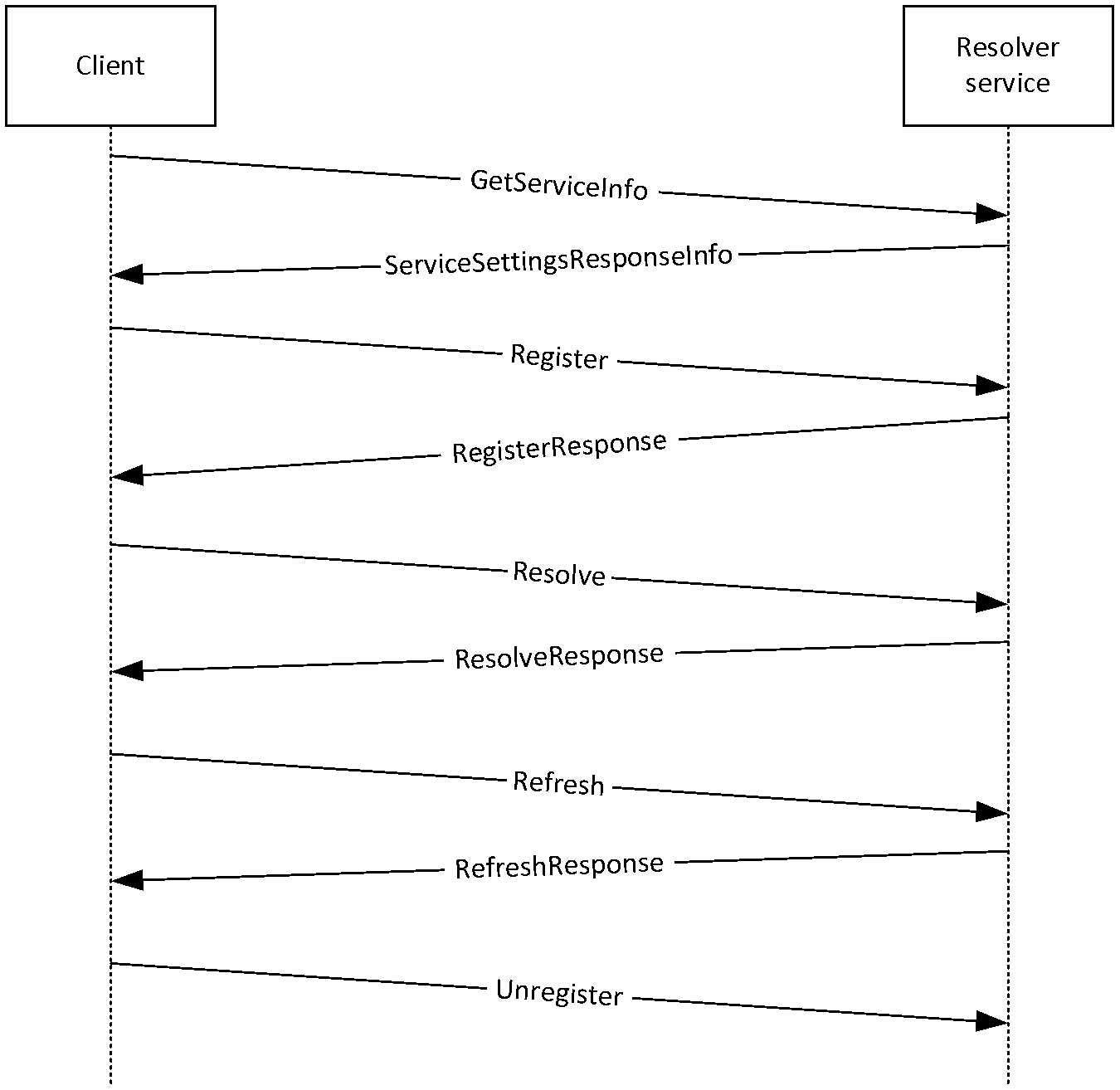 Figure 1: Resolver message sequenceAbstract Data ModelThe resolver client MUST store the following information:Resolver service configuration details: Implementation-specific. Used to establish a connection with the resolver service. This MUST include the location of the service, the protocol used to establish connection, and any security configuration, if applicable.Message Response Timer: A timer that measures the length of time that an operation requiring a response will wait to receive an answer.Mesh names: All messages to and from the resolver service perform operations within the context of a mesh name.The resolver client MUST also store the following for each registration that it makes with the resolver service:RegistrationId: A GUID ([MS-DTYP] section 2.3.4) that identifies the specific registration record that is stored at the resolver service and is used to refer to that record for the Update, Unregister, and Refresh operations. The RegistrationId element is contained in the RegisterResponse message returned by the resolver service as a result of a successful Register operation and is generated by the resolver service.RegistrationLifetime: Associated with a particular registration record as indicated by its RegistrationId. Indicates the amount of time that the registration record will remain at the resolver service before it is eligible to be deleted. The RegistrationLifetime element is contained in the RegisterResponse message returned by the resolver service as a result of a successful Register or Update operation. For more see registration lifetime in the glossary section 1.1.TimersClient Refresh TimerThe client refresh timer is only used when the resolver client has registered endpoint information with the resolver service and does not require that information to be deleted. This timer is used to determine when to call Refresh. The client MUST ensure that the Refresh operation is called before the time indicated by the RegistrationLifetime element has elapsed. This value is received as part of the RegisterResponse message in response to the initial Register request or any subsequent Update request.Note that the exact interval used for the timer MAY vary to take into account the network latency between the resolver client and server.<1>Message Response TimerThis timer measures the length of time that an operation requiring a response will wait to receive an answer. This timer MUST have duration of 2 minutes.InitializationThe higher-layer application or protocol configuration specifies the following:Resolver service location.Security protocol to use in order to secure the connection (if applicable).Higher-Layer Triggered EventsAll higher-layer triggered events follow the following processing procedure:The resolver client MUST be initialized before processing the event.The resolver client MUST establish a connection with the resolver service using the parameters for location, protocol, and security settings set by initialization before any higher-layer events can be processed.The resolver client sends the message relevant to the event.The resolver client starts a message response timer.RegisterThe Register message stores endpoint information at the resolver service. The resolver client MUST follow the procedure outlined in section 3.1.4 and MUST send a Register message to the resolver service.UpdateThe Update message modifies an existing registration record stored at the resolver service. The resolver client MUST follow the procedure outlined in section 3.1.4 and MUST send an Update message to the resolver service. ResolveThe Resolve operation retrieves registration information corresponding to a specific mesh name. The resolver client MUST follow the procedure outlined in section 3.1.4 and MUST send a Resolve message to the resolver service. UnregisterThe Unregister message removes a specific registration record from the resolver service. The resolver client MUST follow the procedure outlined in section 3.1.4, with the exception that it MUST NOT start a message response timer. It MUST send an Unregister message to the resolver service and SHOULD close the connection to the resolver service after successfully sending the Unregister message.RefreshThe Refresh message extends the registration lifetime of a specific registration. The resolver client MUST follow the procedure outlined in section 3.1.4 and MUST send a Refresh message to the resolver service. GetServiceInfoThe GetServiceInfo operation is used to query the referral policy of a Peer Channel protocol mesh. The resolver client MUST follow the procedure outlined in section 3.1.4 and MUST send a GetServiceInfo message to the resolver service. Message Processing Events and Sequencing RulesAfter an appropriate response message is received (for instance, RegisterResponse for a Register request, and so on), the resolver client:MUST clear the message response timer.SHOULD close the connection with the resolver service.RegisterResponse MessageIf the resolver client is not waiting for a response to a Register or Update message, it MUST ignore the RegisterResponse message.Upon receiving the RegisterResponse message, the resolver client MUST store the RegistrationId value locally. If this message is received in response to an Update message, the RegistrationId value MUST replace the locally stored value. Additionally, the resolver client SHOULD start a client refresh timer with the time interval indicated in the RegistrationLifetime value in the RegisterResponse message.ResolveResponse MessageIf the resolver client is not waiting for a response to a Resolve message, it MUST ignore this message.Upon receiving this message, the client MUST deliver the list of PeerNodeAddress elements to the higher-layer protocol or application.RefreshResponse MessageIf the resolver client is not waiting for a response to a Refresh message, it MUST ignore this message.The client MUST take the following action depending on the value of the RefreshResult enumeration in the Result element in the RefreshResponse message:If the RefreshResult value is "Success", the resolver client MUST reset the client refresh timer with the value given by RegistrationLifetime in the RefreshResponse message. If the RefreshResult value is "RegistrationNotFound", the resolver client MUST ignore the value of the RegistrationLifetime field and initiate the Register event.ServiceSettingsResponseInfo MessageIf the custom resolver client is not waiting for a ServiceSettingsResponseInfo message, it MUST ignore this message.Otherwise, it MUST pass the value of the ControlMeshShape field to the higher-level protocol or application.Timer EventsClient Refresh TimerWhen the client refresh timer fires, the resolver client MUST initiate a Refresh operation. Message Response TimerIf the message response timer fires, it indicates that the operation that started the timer has failed. The client MUST close the connection with the service and signal failure to the higher-layer protocol or application.Other Local EventsShutting Down the Resolver ServiceWhen the resolver client attempts to shut down, it SHOULD send an Unregister request to the resolver service. Resolver Service DetailsAbstract Data ModelThe resolver service MUST store the following information:Records data store: Contains all the registration records that are registered with the service. Each record MUST contain the following fields, as defined in the glossary of this document: ClientId, mesh name, RegistrationId, PeerNodeAddress, and expiration time. The format of the last field is protocol-independent.MaintenanceInterval: Defines the periodicity of the maintenance timer. This SHOULD be one minute.DefaultRegistrationLifetime: Defines the amount of time for which registration records will remain valid before requiring to be refreshed. This SHOULD be set to 10 minutes.ReferralPolicy: A Boolean value indicating whether referrals are to be used by Peer Channel protocol clients that are using this resolver service as a discovery mechanism.TimersMaintenance TimerThe maintenance timer is used to periodically remove stale registration records from the records data store of the resolver service.InitializationThe resolver service MUST start a listener that will accept connections at the specific location and with the specific protocol and security configuration with which resolver clients have been configured.Higher-Layer Triggered EventsThere are no higher-layer triggered events for the resolver service. All operations are confined to the processing of messages (section 3.2.5) or the maintenance timer (section 3.2.2.1).Message Processing Events and Sequencing RulesThe resolver service MUST send all response messages to the originator of the corresponding request message.If any request message is incomplete or incorrectly formatted, the resolver service MUST abort the connection with the resolver client immediately.RegisterThe service MUST create a new registration record using the PeerNodeAddress structure that is contained in the Register message and MUST assign the new record a unique RegistrationId element. The service MUST then send a RegisterResponse message to the client with the newly created RegistrationId and a RegistrationLifetime element with the value of "DefaultRegistrationLifetime". If any error occurs during the processing of the Register operation, the connection with the resolver client MUST be aborted immediately.UpdateThe service MUST attempt to locate the registration record indicated by the MeshId and RegistrationId fields in the Update message. If the record cannot be found, the resolver service SHOULD create a new record and send a RegisterResponse message, as outlined in section 3.2.5.1. The RegistrationId of the new record MAY<2> be different from the value given in the Update message. If the registration record can be found, the resolver service MUST replace the PeerNodeAddress in that record with the PeerNodeAddress provided in the Update message. The service then MUST send a RegisterResponse message back to the resolver client with the RegistrationId of the registration record that was updated and RegistrationLifetime set to "DefaultRegistrationLifetime". If any error occurs during the processing of the Update operation, the connection with the resolver client MUST be aborted immediately.ResolveThe resolver service MUST attempt to locate registration records associated with the value of the MeshId element in the Resolve message. The resolver service MAY<3> use the RegistrationId or ClientId to determine which specific registration records to return, but MUST NOT select more records than are indicated by the value of the MaxAddresses field. Once these records have been chosen by the implementation-specific mechanism, the resolver service MUST create a ResolveResponse message with the PeerNodeAddress structures of these records and send it to the requesting resolver client. If any error occurs during the processing of the Resolve operation, the connection with the resolver client MUST be aborted immediately.UnregisterThe resolver service SHOULD attempt to locate a registration record, as given by the value of the RegistrationId element in the Unregister message. If the record is found, it MUST be removed or otherwise marked as expired. If any error occurs during the processing of the Unregister operation, the connection with the resolver client MUST be aborted immediately.RefreshThe resolver service MUST attempt to locate the registration record indicated by the value of the RegistrationId element in the Refresh request. If the record is found, the resolver service MUST extend the registration record's expiration time to the current time plus the "DefaultRegistrationLifetime". The resolver service then MUST send a RefreshResponse message to the resolver client with the value of "Success" in the Result element and "DefaultRegistrationLifetime" in the RegistrationLifetime element. If the attempt to locate the record is unsuccessful, the resolver service MUST send a RefreshResponse message to the requesting resolver client with the value of "RegistrationNotFound" in the Result element and leave the RegistrationLifetime field blank. If any other error occurs during the processing of the Refresh operation, the connection with the resolver client MUST be aborted immediately.GetServiceInfoThe resolver service MUST return to the requesting resolver client a ServiceSettingsResponseInfo message with the local value of "ReferralPolicy" entered for the ControlMeshShape element. If any error occurs during the processing of the GetServiceInfo operation, the connection with the resolver client MUST be aborted immediately. Timer EventsMaintenance TimerWhen the maintenance timer fires, the resolver service MUST examine the registration records in its records data store. All records whose expiration time precedes the current system time MUST be removed or marked as invalid.Other Local EventsThere are no other local events for the resolver service.Protocol ExamplesPeer DiscoveryThe primary use of the Peer Channel Custom Resolver Protocol is to allow client applications to discover and connect to other clients. The following example illustrates how the use of this protocol allows two nodes to find and connect to each other.Terms Used in This Example: Node "A", Node "B": Two separate applications/nodes running a custom resolver client that implements this protocol. PNA_A, PNA_B: PeerNodeAddresses corresponding to node "A", node "B", and the resolver service, respectively. "ExampleMesh": The mesh name used in this protocol example."S": A machine running a custom resolver service that implements this protocol. Discovery Process:A: Node A Registers with Resolver Service"A" establishes a connection with "S"."A" creates a Register request (contents: PNA_A, "ExampleMesh") and sends this message to "S"."S" receives the Register request and adds PNA_A to its records data store under the name "ExampleMesh" with a RegistrationId of 100."S" sends a RegisterResponse message to "A" with the RegistrationId of the newly created registration record (100)."A" receives the RegisterResponse message and stores the RegistrationId locally for future use.B: Node A Resolves for Other Nodes"A" sends a Resolve request to "S" (contents: "ExampleMesh", 5 for MaxAddresses)."S" receives the Resolve request and searches its records data store for registration records under the mesh name "ExampleMesh". It finds one record (with RegistrationId of 100) that contains PNA_A."S" sends a ResolveResponse message to "A" containing one PeerNodeAddress (PNA_A)."A" receives the ResolveResponse message and extracts the single PeerNodeAddress PNA_A. Since this record corresponds to its own address, "A" does nothing else at this time. Node "A" can choose to send an additional Resolve request after some time has passed to check for newly registered nodes.C: Node B Resolves for Other Nodes"B" sends a Resolve request to "S" (contents: "ExampleMesh", 5 for MaxAddress)"S" receives "B"'s Resolver request, searches the records data store for registration records under mesh name "ExampleMesh", and finds one record (number 100), which contains PNA_A."S" sends a ResolveResponse message to "B" containing PNA_A."B" receives the ResolveResponse message and extracts PNA_A from message body."B" uses PNA_A to set up a direct connection between "A" and "B".D: Node B Registers with the Resolver ServiceThis process is the same as that in section A, except that node "B" is substituted for node "A" and PNA_B for PNA_A.Note that the order of Register and Resolve is arbitrary; it makes no difference whether a node registers before or after resolving, provided that the node ensures that it does not try to connect to itself. It might be advisable to Resolve first to avoid having nodes receive their own records from Resolve requests. However, performing Register first ensures that the node is discoverable by other nodes as soon as possible.In the preceding example, if node "B" had registered before resolving, it would have received both PNA_A and PNA_B in the ResolveResponse message.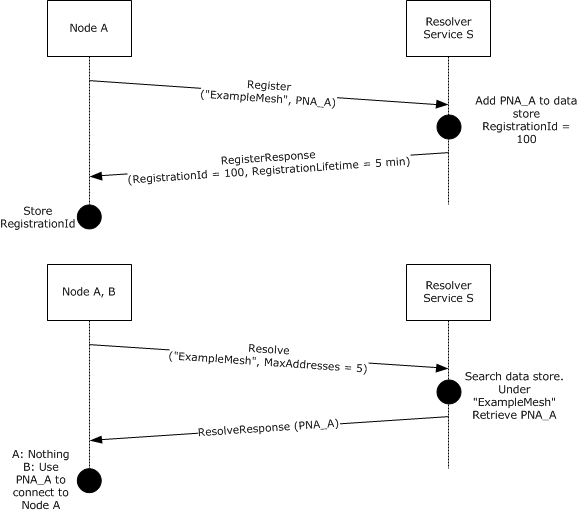 Figure 2: Register and resolve sequencesSecuritySecurity Considerations for ImplementersAlthough the Peer Channel Custom Resolver Protocol does not include any specific security information, it is advised that the connection between the custom resolver client and the custom resolver service be secured. This is important if the mesh name and IP addresses of clients need to remain private. Additionally, a malicious attacker could use information sent over the wire to corrupt the records data store of the resolver service (for example, by prematurely unregistering registration records from the service by sniffing RegistrationIds off the wire).Index of Security ParametersNone.Appendix A: Full WSDLFor ease of implementation, the full WSDL and schema are provided in this appendix.<?xml version="1.0" encoding="utf-8"?><wsdl:definitions xmlns:soap="http://schemas.xmlsoap.org/wsdl/soap/" xmlns:soapenc="http://schemas.xmlsoap.org/soap/encoding/" xmlns:wsu="http://docs.oasis-open.org/wss/2004/01/oasis-200401-wss-wssecurity-utility-1.0.xsd" xmlns:xsd="http://www.w3.org/2001/XMLSchema" xmlns:soap12="http://schemas.xmlsoap.org/wsdl/soap12/" xmlns:tns="http://schemas.microsoft.com/net/2006/05/peer/resolver" xmlns:wsa="http://schemas.xmlsoap.org/ws/2004/08/addressing" xmlns:wsp="http://www.w3.org/ns/ws-policy" xmlns:wsap="http://schemas.xmlsoap.org/ws/2004/08/addressing/policy" xmlns:wsaw="http://www.w3.org/2006/05/addressing/wsdl" xmlns:msc="http://schemas.microsoft.com/ws/2005/12/wsdl/contract" xmlns:wsa10="http://www.w3.org/2005/08/addressing" xmlns:wsx="http://schemas.xmlsoap.org/ws/2004/09/mex" xmlns:wsam="http://www.w3.org/2007/05/addressing/metadata" targetNamespace="http://schemas.microsoft.com/net/2006/05/peer/resolver" xmlns:wsdl="http://schemas.xmlsoap.org/wsdl/">  <wsdl:types>    <xsd:schema targetNamespace="http://schemas.microsoft.com/net/2006/05/peer/resolver/Imports">      <xsd:import namespace="http://schemas.microsoft.com/net/2006/05/peer" />      <xsd:import namespace="http://schemas.microsoft.com/2003/10/Serialization/" />      <xsd:import namespace="http://www.w3.org/2005/08/addressing" />      <xsd:import namespace="http://schemas.datacontract.org/2004/07/System.Net" />      <xsd:import namespace="http://schemas.datacontract.org/2004/07/System.Net.Sockets" />      <xsd:import namespace="http://schemas.microsoft.com/2003/10/Serialization/Arrays" />      <xsd:import namespace="http://schemas.datacontract.org/2004/07/System.ServiceModel.PeerResolvers" />    </xsd:schema>  </wsdl:types>  <wsdl:message name="RegisterInfo">    <wsdl:part name="Register" xmlns:peer="http://schemas.microsoft.com/net/2006/05/peer" element="peer:Register" />  </wsdl:message>  <wsdl:message name="RegisterResponseInfo">    <wsdl:part name="RegisterResponse" xmlns:peer="http://schemas.microsoft.com/net/2006/05/peer" element="peer:RegisterResponse" />  </wsdl:message>  <wsdl:message name="UpdateInfo">    <wsdl:part name="UpdateInfo" xmlns:peer="http://schemas.microsoft.com/net/2006/05/peer" element="peer:UpdateInfo" />  </wsdl:message>  <wsdl:message name="ResolveInfo">    <wsdl:part name="Resolve" xmlns:peer="http://schemas.microsoft.com/net/2006/05/peer" element="peer:Resolve" />  </wsdl:message>  <wsdl:message name="ResolveResponseInfo">    <wsdl:part name="ResolveResponse" xmlns:peer="http://schemas.microsoft.com/net/2006/05/peer" element="peer:ResolveResponse" /></wsdl:message>  <wsdl:message name="UnregisterInfo">    <wsdl:part name="Unregister" xmlns:peer="http://schemas.microsoft.com/net/2006/05/peer" element="peer:Unregister" />  </wsdl:message>  <wsdl:message name="IPeerResolverContract_Unregister_OutputMessage" />  <wsdl:message name="RefreshInfo">    <wsdl:part name="Refresh" xmlns:peer="http://schemas.microsoft.com/net/2006/05/peer" element="peer:Refresh" />  </wsdl:message>  <wsdl:message name="RefreshResponseInfo">    <wsdl:part name="RefreshResponse" xmlns:peer="http://schemas.microsoft.com/net/2006/05/peer" element="peer:RefreshResponse" />  </wsdl:message>  <wsdl:message name="IPeerResolverContract_GetServiceInfo_InputMessage" />  <wsdl:message name="ServiceSettingsResponseInfo">    <wsdl:part name="ServiceSettings" xmlns:peer="http://schemas.microsoft.com/net/2006/05/peer" element="peer:ServiceSettings" />  </wsdl:message>  <wsdl:portType name="IPeerResolverContract">    <wsdl:operation name="Register">      <wsdl:input wsam:Action="http://schemas.microsoft.com/net/2006/05/peer/resolver/Register" name="RegisterInfo" message="tns:RegisterInfo" />      <wsdl:output wsam:Action="http://schemas.microsoft.com/net/2006/05/peer/resolver/RegisterResponse" name="RegisterResponseInfo" message="tns:RegisterResponseInfo" />    </wsdl:operation>    <wsdl:operation name="Update">      <wsdl:input wsam:Action="http://schemas.microsoft.com/net/2006/05/peer/resolver/Update" name="UpdateInfo" message="tns:UpdateInfo" />      <wsdl:output wsam:Action="http://schemas.microsoft.com/net/2006/05/peer/resolver/UpdateResponse" name="RegisterResponseInfo" message="tns:RegisterResponseInfo" />    </wsdl:operation>    <wsdl:operation name="Resolve">      <wsdl:input wsam:Action="http://schemas.microsoft.com/net/2006/05/peer/resolver/Resolve" name="ResolveInfo" message="tns:ResolveInfo" />      <wsdl:output wsam:Action="http://schemas.microsoft.com/net/2006/05/peer/resolver/ResolveResponse" name="ResolveResponseInfo" message="tns:ResolveResponseInfo" />    </wsdl:operation>    <wsdl:operation name="Unregister">      <wsdl:input wsam:Action="http://schemas.microsoft.com/net/2006/05/peer/resolver/Unregister" name="UnregisterInfo" message="tns:UnregisterInfo" />      <wsdl:output wsam:Action="http://schemas.microsoft.com/net/2006/05/peer/resolver/IPeerResolverContract/UnregisterResponse" message="tns:IPeerResolverContract_Unregister_OutputMessage" />    </wsdl:operation>    <wsdl:operation name="Refresh">      <wsdl:input wsam:Action="http://schemas.microsoft.com/net/2006/05/peer/resolver/Refresh" name="RefreshInfo" message="tns:RefreshInfo" />      <wsdl:output wsam:Action="http://schemas.microsoft.com/net/2006/05/peer/resolver/RefreshResponse" name="RefreshResponseInfo" message="tns:RefreshResponseInfo" />    </wsdl:operation>    <wsdl:operation name="GetServiceInfo">      <wsdl:input wsam:Action="http://schemas.microsoft.com/net/2006/05/peer/resolver/GetServiceSettings" message="tns:IPeerResolverContract_GetServiceInfo_InputMessage" />      <wsdl:output wsam:Action="http://schemas.microsoft.com/net/2006/05/peer/resolver/GetServiceSettingsResponse" name="ServiceSettingsResponseInfo" message="tns:ServiceSettingsResponseInfo" />    </wsdl:operation>  </wsdl:portType></wsdl:definitions>http://schemas.microsoft.com/net/2006/05/peer<?xml version="1.0" encoding="utf-8"?><xs:schema xmlns:ser="http://schemas.microsoft.com/2003/10/Serialization/" xmlns:tns="http://schemas.microsoft.com/net/2006/05/peer" elementFormDefault="qualified" targetNamespace="http://schemas.microsoft.com/net/2006/05/peer" xmlns:xs="http://www.w3.org/2001/XMLSchema">  <xs:import namespace="http://schemas.microsoft.com/2003/10/Serialization/" />  <xs:import namespace="http://www.w3.org/2005/08/addressing" />  <xs:import namespace="http://schemas.datacontract.org/2004/07/System.Net" />  <xs:import namespace="http://schemas.datacontract.org/2004/07/System.ServiceModel.PeerResolvers" />  <xs:complexType name="Register">    <xs:sequence>      <xs:element minOccurs="0" name="ClientId" type="ser:guid" />      <xs:element minOccurs="0" name="MeshId" nillable="true" type="xs:string" />      <xs:element minOccurs="0" name="NodeAddress" nillable="true" type="tns:PeerNodeAddress" />    </xs:sequence>  </xs:complexType>  <xs:element name="Register" nillable="true" type="tns:Register" />  <xs:complexType name="PeerNodeAddress">    <xs:sequence>      <xs:element minOccurs="0" name="EndpointAddress" nillable="true" xmlns:q1="http://www.w3.org/2005/08/addressing" type="q1:EndpointReferenceType" />      <xs:element minOccurs="0" name="IPAddresses" nillable="true" xmlns:q2="http://schemas.datacontract.org/2004/07/System.Net" type="q2:ArrayOfIPAddress" />    </xs:sequence>  </xs:complexType>  <xs:element name="PeerNodeAddress" nillable="true" type="tns:PeerNodeAddress" />  <xs:complexType name="RegisterResponse">    <xs:sequence>      <xs:element minOccurs="0" name="RegistrationId" type="ser:guid" />      <xs:element minOccurs="0" name="RegistrationLifetime" type="ser:duration" />    </xs:sequence>  </xs:complexType>  <xs:element name="RegisterResponse" nillable="true" type="tns:RegisterResponse" />  <xs:complexType name="UpdateInfo">    <xs:sequence>      <xs:element minOccurs="0" name="ClientId" type="ser:guid" />      <xs:element minOccurs="0" name="MeshId" nillable="true" type="xs:string" />      <xs:element minOccurs="0" name="NodeAddress" nillable="true" type="tns:PeerNodeAddress" />      <xs:element minOccurs="0" name="RegistrationId" type="ser:guid" />    </xs:sequence>  </xs:complexType>  <xs:element name="UpdateInfo" nillable="true" type="tns:UpdateInfo" />  <xs:complexType name="ResolveInfo">    <xs:sequence>      <xs:element minOccurs="0" name="ClientId" type="ser:guid" />      <xs:element minOccurs="0" name="MaxAddresses" type="xs:int" />      <xs:element minOccurs="0" name="MeshId" nillable="true" type="xs:string" />    </xs:sequence>  </xs:complexType>  <xs:element name="ResolveInfo" nillable="true" type="tns:ResolveInfo" />  <xs:element name="Resolve" nillable="true" type="tns:ResolveInfo" />  <xs:complexType name="ResolveResponseInfo">    <xs:sequence>      <xs:element minOccurs="0" name="Addresses" nillable="true" type="tns:ArrayOfPeerNodeAddress" />    </xs:sequence>  </xs:complexType>  <xs:element name="ResolveResponseInfo" nillable="true" type="tns:ResolveResponseInfo" />  <xs:complexType name="ArrayOfPeerNodeAddress">    <xs:sequence>      <xs:element minOccurs="0" maxOccurs="unbounded" name="PeerNodeAddress" nillable="true" type="tns:PeerNodeAddress" />    </xs:sequence>  </xs:complexType>  <xs:element name="ArrayOfPeerNodeAddress" nillable="true" type="tns:ArrayOfPeerNodeAddress" />  <xs:element name="ResolveResponse" nillable="true" type="tns:ResolveResponseInfo" />  <xs:complexType name="UnregisterInfo">    <xs:sequence>      <xs:element minOccurs="0" name="MeshId" nillable="true" type="xs:string" />      <xs:element minOccurs="0" name="RegistrationId" type="ser:guid" />    </xs:sequence>  </xs:complexType>  <xs:element name="UnregisterInfo" nillable="true" type="tns:UnregisterInfo" />  <xs:element name="Unregister" nillable="true" type="tns:UnregisterInfo" />  <xs:complexType name="RefreshInfo">    <xs:sequence>      <xs:element minOccurs="0" name="MeshId" nillable="true" type="xs:string" />      <xs:element minOccurs="0" name="RegistrationId" type="ser:guid" />    </xs:sequence>  </xs:complexType>  <xs:element name="RefreshInfo" nillable="true" type="tns:RefreshInfo" />  <xs:element name="Refresh" nillable="true" type="tns:RefreshInfo" />  <xs:complexType name="RefreshResponseInfo">    <xs:sequence>      <xs:element minOccurs="0" name="RegistrationLifetime" type="ser:duration" />      <xs:element minOccurs="0" name="Result" xmlns:q3="http://schemas.datacontract.org/2004/07/System.ServiceModel.PeerResolvers" type="q3:RefreshResult" />    </xs:sequence>  </xs:complexType>  <xs:element name="RefreshResponseInfo" nillable="true" type="tns:RefreshResponseInfo" />  <xs:element name="RefreshResponse" nillable="true" type="tns:RefreshResponseInfo" />  <xs:complexType name="ServiceSettingsResponseInfo">    <xs:sequence>      <xs:element minOccurs="0" name="ControlMeshShape" type="xs:boolean" />    </xs:sequence>  </xs:complexType>  <xs:element name="ServiceSettingsResponseInfo" nillable="true" type="tns:ServiceSettingsResponseInfo" />  <xs:element name="ServiceSettings" nillable="true" type="tns:ServiceSettingsResponseInfo" /></xs:schema>http://schemas.datacontract.org/2004/07/System.ServiceModel.PeerResolvers<xs:schema xmlns:tns="http://schemas.datacontract.org/2004/07/System.ServiceModel.PeerResolvers" elementFormDefault="qualified" targetNamespace="http://schemas.datacontract.org/2004/07/System.ServiceModel.PeerResolvers" xmlns:xs="http://www.w3.org/2001/XMLSchema">    <xs:simpleType name="RefreshResult">      <xs:restriction base="xs:string">        <xs:enumeration value="Success" />       <xs:enumeration value="RegistrationNotFound" />      </xs:restriction>    </xs:simpleType>  <xs:element name="RefreshResult" nillable="true" type="tns:RefreshResult" /></xs:schema>Appendix B: Product BehaviorThe information in this specification is applicable to the following Microsoft products or supplemental software. References to product versions include released service packs.This document specifies version-specific details in the Microsoft .NET Framework. For information about which versions of .NET Framework are available in each released Windows product or as supplemental software, see [MS-NETOD] section 4.Microsoft .NET Framework 3.0Microsoft .NET Framework 3.5Microsoft .NET Framework 4.0Microsoft .NET Framework 4.5Microsoft .NET Framework 4.6Microsoft .NET Framework 4.7Exceptions, if any, are noted below. If a service pack or Quick Fix Engineering (QFE) number appears with the product version, behavior changed in that service pack or QFE. The new behavior also applies to subsequent service packs of the product unless otherwise specified. If a product edition appears with the product version, behavior is different in that product edition.Unless otherwise specified, any statement of optional behavior in this specification that is prescribed using the terms "SHOULD" or "SHOULD NOT" implies product behavior in accordance with the SHOULD or SHOULD NOT prescription. Unless otherwise specified, the term "MAY" implies that the product does not follow the prescription.<1> Section 3.1.2.1: The Windows implementation does not take into account client-server latency when setting the refresh timer.<2> Section 3.2.5.2: If an Update message is received by the Windows implementation of the custom resolver service and the RegistrationId cannot be found in the service's data store, a new registration record is created with a unique RegistrationId.<3> Section 3.2.5.3: The Windows implementation of the Peer Channel Custom Resolver service is intended to distribute connections evenly among participating resolver clients. As a result, if the number of registration records under a particular mesh name exceeds the value of the MaxAddresses element as contained in the Resolve message, the resolver service chooses a random subset of those registration records to return to the resolver client. The RegistrationId and ClientId elements in the Resolve message are not used by the Windows implementation of the resolver service.Change TrackingNo table of changes is available. The document is either new or has had no changes since its last release.IndexAAbstract data model   client 22   resolver client 22   resolver service 26Applicability 10CCapability negotiation 10Change tracking 37Client   abstract data model 22   initialization 23   message processing 24   sequencing rules 24ClientId string 8DData model - abstract   client 22   resolver client 22   resolver service 26EExamples - Peer Discovery 29FFields - vendor-extensible 10Full WSDL 32   http://schemas.datacontract.org/2004/07/System.ServiceModel.PeerResolvers 35   http://schemas.microsoft.com/net/2006/05/peer 33GGetServiceInfo message 18Glossary 6HHigher-layer triggered events   resolver client      GetServiceInfo operation 24      overview 23      Refresh message 24      Register message 24      Resolve operation 24      Unregister message 24      Update message 24   resolver service 26IImplementer - security considerations 31Index of security parameters 31Informative references 8Initialization   client 23   resolver client 23   resolver service 26Introduction 6LLocal events   resolver client - shutting down the resolver service 25   resolver service 28MMesh name string 8Message processing   client 24   resolver client      overview 24      RefreshResponse message 25      RegisterResponse message 24      ResolveResponse message 25      ServiceSettingsInfoResponse message 25   resolver service      GetServiceInfo 27      overview 26      Refresh request 27      Register message 26      Resolve message 27      Unregister message 27      Update message 27Messages   GetServiceInfo message 18   PeerNodeAddress structure 12   Refresh message 15   RefreshResponse message 20   RefreshResult enumeration 13   Register message 14   RegisterResponse message 18   Resolve message 15   ResolveResponse message 19   ServiceSettings message 21   transport 11   Unregister message 17   Update message 16NNormative references 7OOverview (synopsis) 8PParameters - security index 31Peer Discovery example 29PeerNodeAddress structure 12Preconditions 9Prerequisites 9Product behavior 36Protocol Details   overview 22RReferences 6   informative 8   normative 7Refresh message 15RefreshResponse message 20RefreshResult enumeration 13Register message 14RegisterResponse message 18Registration record maintenance 9RegistrationId 8Relationship to other protocols 9Resolve message 15Resolver client   abstract data model 22   higher-layer triggered events      GetServiceInfo operation 24      overview 23      Refresh message 24      Register message 24      Resolve operation 24      Unregister message 24      Update message 24   initialization 23   local events - shutting down the resolver service 25   message processing      overview 24      RefreshResponse message 25      RegisterResponse message 24      ResolveResponse message 25      ServiceSettingsInfoResponse message 25   sequencing rules      overview 24      RefreshResponse message 25      RegisterResponse message 24      ResolveResponse message 25      ServiceSettingsInfoResponse message 25   timer events      client refresh timer 25      message response timer 25   timers      client refresh timer 23      message response timer 23Resolver service   abstract data model 26   connecting 8   higher-layer triggered events 26   initialization 26   local events 28   message processing      GetServiceInfo 27      overview 26      Refresh request 27      Register message 26      Resolve message 27      Unregister message 27      Update message 27   operations list 9   sequencing rules      GetServiceInfo 27      overview 26      Refresh request 27      Register message 26      Resolve message 27      Unregister message 27      Update message 27   timer events - maintenance timer 28   timers - maintenance timer 26ResolveResponse message 19SSecurity   implementer considerations 31   parameter index 31Sequencing rules   client 24   resolver client      overview 24      RefreshResponse message 25      RegisterResponse message 24      ResolveResponse message 25      ServiceSettingsInfoResponse message 25   resolver service      GetServiceInfo 27      overview 26      Refresh request 27      Register message 26      Resolve message 27      Unregister message 27      Update message 27ServiceSettings message 21Standards assignments 10TTimer events   resolver client      client refresh timer 25      message response timer 25   resolver service - maintenance timer 28Timers   resolver client      client refresh timer 23      message response timer 23   resolver service - maintenance timer 26Tracking changes 37Transport 11Triggered events - higher-layer   resolver client      GetServiceInfo operation 24      overview 23      Refresh message 24      Register message 24      Resolve operation 24      Unregister message 24      Update message 24   resolver service 26UUnregister message 17Update message 16VVendor-extensible fields 10Versioning 10WWSDL 32   http://schemas.datacontract.org/2004/07/System.ServiceModel.PeerResolvers 35   http://schemas.microsoft.com/net/2006/05/peer 33DateRevision HistoryRevision ClassComments8/10/20070.1MajorInitial Availability9/28/20070.2MinorClarified the meaning of the technical content.10/23/20070.3MinorClarified the meaning of the technical content.11/30/20070.3.1EditorialRevised and edited the technical content; updated links.1/25/20080.3.2EditorialChanged language and formatting in the technical content.3/14/20080.3.3EditorialChanged language and formatting in the technical content.5/16/20080.3.4EditorialChanged language and formatting in the technical content.6/20/20080.3.5EditorialChanged language and formatting in the technical content.7/25/20080.3.6EditorialChanged language and formatting in the technical content.8/29/20081.0MajorUpdated and revised the technical content.10/24/20081.0.1EditorialChanged language and formatting in the technical content.12/5/20082.0MajorUpdated and revised the technical content.1/16/20092.0.1EditorialChanged language and formatting in the technical content.2/27/20092.1MinorClarified the meaning of the technical content.4/10/20092.2MinorClarified the meaning of the technical content.5/22/20092.3MinorClarified the meaning of the technical content.7/2/20092.3.1EditorialChanged language and formatting in the technical content.8/14/20092.3.2EditorialChanged language and formatting in the technical content.9/25/20092.4MinorClarified the meaning of the technical content.11/6/20092.4.1EditorialChanged language and formatting in the technical content.12/18/20092.4.2EditorialChanged language and formatting in the technical content.1/29/20102.5MinorClarified the meaning of the technical content.3/12/20102.5.1EditorialChanged language and formatting in the technical content.4/23/20102.5.2EditorialChanged language and formatting in the technical content.6/4/20103.0MajorUpdated and revised the technical content.7/16/20104.0MajorUpdated and revised the technical content.8/27/20105.0MajorUpdated and revised the technical content.10/8/20106.0MajorUpdated and revised the technical content.11/19/20107.0MajorUpdated and revised the technical content.1/7/20118.0MajorUpdated and revised the technical content.2/11/20118.1MinorClarified the meaning of the technical content.3/25/20118.1NoneNo changes to the meaning, language, or formatting of the technical content.5/6/20118.1NoneNo changes to the meaning, language, or formatting of the technical content.6/17/20118.2MinorClarified the meaning of the technical content.9/23/20118.2NoneNo changes to the meaning, language, or formatting of the technical content.12/16/20119.0MajorUpdated and revised the technical content.3/30/20129.0NoneNo changes to the meaning, language, or formatting of the technical content.7/12/20129.0NoneNo changes to the meaning, language, or formatting of the technical content.10/25/201210.0MajorUpdated and revised the technical content.1/31/201311.0MajorUpdated and revised the technical content.8/8/201311.0NoneNo changes to the meaning, language, or formatting of the technical content.11/14/201311.0NoneNo changes to the meaning, language, or formatting of the technical content.2/13/201411.0NoneNo changes to the meaning, language, or formatting of the technical content.5/15/201411.0NoneNo changes to the meaning, language, or formatting of the technical content.6/30/201512.0MajorSignificantly changed the technical content.10/16/201512.0NoneNo changes to the meaning, language, or formatting of the technical content.7/14/201613.0MajorSignificantly changed the technical content.3/16/201714.0MajorSignificantly changed the technical content.6/1/201714.0NoneNo changes to the meaning, language, or formatting of the technical content.PrefixNamespace URIReferencesoapenchttp://schemas.xmlsoap.org/soap/encoding[SOAP1.1]wsaphttp://schemas.xmlsoap.org/ws/2004/08/addressing/policyhttp://schemas.xmlsoap.org/ws/2004/08/addressing/policywsa10http://www.w3.org/2005/08/addressing[WSADDR]mschttp://schemas.microsoft.com/ws/2005/12/wsdl/contract[MS-WSPOL]wsphttp://www.w3.org/ns/ws-policy[WSP1.5-Namespace]Wsamhttp://www.w3.org/2007/05/addressing/metadata[WSA1.0-Metadata]soap12http://schemas.xmlsoap.org/wsdl/soap12/[WSDLSOAP]wsahttp://schemas.xmlsoap.org/ws/2004/08/addressing[WSAddressing]wsawhttp://www.w3.org/2006/05/addressing/wsdl[WSA1.0-WSDLBinding]soaphttp://schemas.xmlsoap.org/wsdl/soap/http://schemas.xmlsoap.org/wsdl/soap/wsuhttp://docs.oasis-open.org/wss/2004/01/oasis-200401-wss-wssecurity-utility-1.0.xsd[WSSU1.0]xsdhttp://www.w3.org/2001/XMLSchema[WSDLSOAP]wsdlhttp://schemas.xmlsoap.org/wsdl/http://schemas.xmlsoap.org/wsdl/peerhttp://schemas.microsoft.com/net/2006/05/peerSee section 6, Appendix A: Full WSDLValueDescription EndpointAddressMUST contain a reference to the Address of the node. Address A reference to the endpoint (URI) of the node.IPAddressesThis MUST contain one or more IPAddress structures.IPAddressDescribes a complete IPAddress.IPAddress/m_Address"0" indicates an IPv6 address. Otherwise, the address as an unsigned 32-bit number.IPAddress/m_FamilyThe address family of the IPAddress. Acceptable strings are "Internetwork" if the address is an IPv4 address; or "InternetworkV6" if the address is an IPv6 address.IPAddress/m_HashCodeThis value MUST be set to "0". Upon parsing this field from a received message, this element MUST be ignored.IPAddress/m_NumbersThis element contains the serialized version of the address bytes that are grouped as 16-bit numbers in big-endian format. For IPv4 addresses, this element MAY contain 0 instances. For IPv6 addresses, this element MUST contain exactly 8 "unsignedShort" subelements.IPAddress/m_Numbers/unsignedShortMUST contain a 16-bit number. IPAddress/m_ScopeIdFor an IPv6 address, this element MUST contain the Scope ID of the address. For IPv4 addresses, this element MUST be ignored. All IPAddresses in a single PeerNodeAddress MUST have the same ScopeId.Enumeration value Description SuccessThe registration record was found and refreshed.RegistrationNotFound The resolver service could not find the registration record.ValueDescription ClientId A string identifying the resolver client. This MUST be unique and SHOULD be created upon the creation of the resolver client. The ClientId of a particular resolver client SHOULD be valid for the lifetime of that client.MeshId The mesh name.NodeAddress A PeerNodeAddress structure containing the resolver client's endpoint information.ValueDescription ClientIdA string identifying the resolver client. This MUST be unique and SHOULD be created upon the creation of the resolver client. The ClientId of a particular resolver client SHOULD be valid for the lifetime of that client.MaxAddresses The maximum number of registration records that can be returned by the corresponding ResolveResponse message. This SHOULD be set to "5".MeshId The mesh name. Value Description MeshIdThe mesh name.RegistrationId A string that uniquely identifies the registration record of a particular resolver client. Created by the resolver service as a result of processing a Register message.ValueDescription ClientId A string identifying the resolver client. This MUST be unique and SHOULD be created upon the creation of the resolver client. The ClientId of a particular resolver client SHOULD be valid for the lifetime of that client.MeshId The mesh name.NodeAddress A PeerNodeAddress structure containing the updated endpoint information to be written at the registration record indicated by RegistrationId. See [MC-PRCH] section 2.2.2.2.RegistrationId A GUID identifying the registration record to be updated. Created by the resolver service as a result of processing a Register message.ValueDescription MeshIdThe mesh name.RegistrationId A unique string identifying a registration record to be deleted. ValueDescription RegistrationId A unique string that identifies the newly created registration record. Created by the resolver service as a result of a registration request.RegistrationLifetime The duration for which the resolver service guarantees that the newly created registration record will not be deleted. Formatted as an xs:duration, as specified in [XMLSCHEMA] Part 2: Datatypes, section 3.2.6.ValueDescriptionAddressesA list of PeerNodeAddress structures that are associated with the MeshId element that is specified in the Resolve message. There is no limit to the number of PeerNodeAddress elements that can be contained here.ArrayOfPeerNodeAddressAn unbounded array of PeerNodeAddress structures.PeerNodeAddressSee section 2.2.2.1.ValueDescription RegistrationLifetime The duration the resolver service guarantees that the refreshed registration record will not be deleted. It is formatted as an xs:duration data type ([XMLSCHEMA], Part 2, section 3.2.6).ResultA string indicating the result of the refresh operation. It MUST be one of two values: "Success" if the registration was successful."RegistrationNotFound" if the RegistrationId element given by the client could not be found by the service.